Welcome to HBCFebruary 11, 2024Highland Baptist Church 1500 Husband Road, Paducah, KY 42003Phone 270-442-6444 – Fax 270-442-3373           Pastor			   	                  Dr. Richard Beck           Song Leader                                                      Mr. Carl Wilson           Music Director                               Dr. Carolyn Watson-NickellBless the LORD, O my soul: and all that is within me bless his holy name.    Psalm 103:1;______________________________________________________________________ February in the Year of Our Lord 2024 ADMarch 10 @ 10:30Eric Horner at HBCDaylight Savings BeginsAnniversary Weekend - March 16 & 17Resurrection Sunday - Easter - March 31Pray for Revival - For America - For the Peace of Israel1John 4:16  And we have known and believed the love that God hath to us. God is love; and he that dwelleth in love dwelleth in God, and God in him. 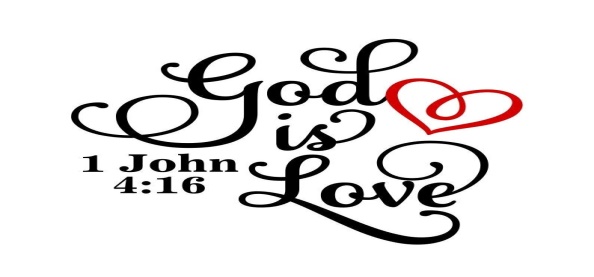 17  Herein is our love made perfect, that we may have boldness in the day of judgment: because as he is, so are we in this world. 18  There is no fear in love; but perfect love casteth out fear: because fear hath torment. He that feareth is not made perfect in love. 19  We love him, because he first loved us. Jeremiah 31:3The Lord hath appeared of old unto me, saying, Yea, I have loved thee with an everlasting love: therefore with lovingkindness have I drawn thee. Hebrews 10:24And let us consider one another to provoke unto love and to good works:Deuteronomy 6:5And thou shalt love the Lord thy God with all thine heart, and with all thy soul, and with all thy might.Romans 8:38-39For I am persuaded, that neither death, nor life, nor angels, nor principalities, nor powers, nor things present, nor things to come, nor height, nor depth, nor any other creature, shall be able to separate us from the love of God, which is in Christ Jesus our Lord. Proverbs 17:17A friend loveth at all times, and a brother is born for adversity.